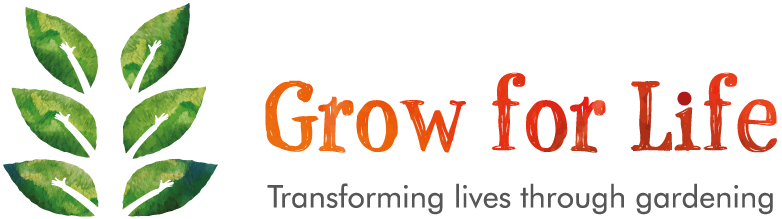  Referrer InformationPersonal Information for the Individual you are Referring                Please tick this box to confirm you have consent from the individual you are referring to complete the referral and provide the personal information requested in this form Grow for Life welcomes referrals for adults experiencing low confidence, anxiety, depression or isolation. Please indicate which of the following apply to your client:   Depression      Anxiety      Low Confidence      Isolation Grow for Life will also review referrals for other conditions on a case by case basis. Please indicate which of the following apply to your client:   Recovery from addiction      Bereavement      Trauma          Please note we are not able to accept referrals for individuals still in active addiction   Other mental health condition(s) and/or another reason for referral. Please give details below:For the Referrer: Please name, sign and date to complete your referralFull NameOrganisationJob TitleAddress & PostcodeEmail AddressTelephone NumberLandline:                                             Mobile:                        First NameSurnameAddress & PostcodePhone number GenderEmergency ContactName:                                Phone number:Relationship (e.g. friend, parent, support worker):Does the individual need any additional support?Does the individual represent a risk to a group?Does the individual represent a risk to a mixed group of men and women?Is there any other information we should know?Full NameSignatureDate